Smlouva na zajištění vybraných publikací, materiálů a zvukových nosičů a jejich následnou expedicič. SML/0124/2019uzavřená dle ustanovení § 1746 odst. 2 zákona č. 89/2012 Sb., občanský zákoník, ve znění pozdějších předpisů (dále jen „občanský zákoník“)Níže uvedeného dne, měsíce a roku spolu smluvní strany:Dům zahraniční spoluprácese sídlem:	Na Poříčí 1035/4, 110 00 Praha 1zastoupen:	Ing. Danou Petrovou, ředitelkouIČO:	61386839Kontaktní osoba:	xxx	e-mail: xxx	tel.: xxxdále jen „objednatel“ na straně jednéaMediaCall, s.r.o.se sídlem:	Špitálská 885/,2a, 190 00 Praha 9zastoupen:	Ing. Jurajem Harkabuzíkem, jednatelemIČO:	24198013DIČ:	CZ24198013Bankovní spojení:	20020084/2240Kontaktní osoba:	xxx	e-mail: xxx	tel.: xxxdále jen „dodavatel“ na straně druhéuzavřely tuto smlouvu na zajištění vybraných publikací, materiálů a zvukových nosičů a jejich následnou expedici (dále jen „smlouva“): Čl. IPředmět plněníTato smlouva je uzavřena na základě výsledku výběrového řízení vedeného na profilu objednatele https://nen.nipez.cz/profil/DZS pod názvem „Zajištění vybraných publikací, materiálů a zvukových nosičů a jejich následnou expedici“ pod identifikátorem č. N006/19/V00016542.Touto smlouvou se dodavatel zavazuje, že pro objednatele bude zajišťovat nákup vybraných publikací, studijních materiálů či zvukových nosičů blíže specifikovaných v Příloze č. 1 – Modelový položkový rozpočet (dále jen „Příloha č. 1“), jejich zabalení a následnou expedici buď do sídla objednatele nebo do cílových destinací na adresy specifikované v Příloze č. 2 – Seznam vzorových cílových zemí (dále jen „Příloha č. 2“) a dalších zemí dle odst. 3 tohoto článku, a to v rozsahu a za podmínek stanovených touto smlouvou a Přílohou č. 3 – Ceník přepravy (dále jen „Příloha č. 3“).Pro účely této smlouvy a dílčích objednávek dle této smlouvy se rozumí:zbožím:Tištěné texty: učebnice, pracovní sešity, pravidla pravopisu, slovníky, zpěvníky, noty, beletrie a kopie učebních textů, neboMultimediální materiály: filmy, hudba, mluvené slovo a výukové programy, neboPropagační materiály: mapy, vlajky, státní znaky, vyobrazení státníků a osobností, významných míst a kulturních památek.(dále jen „zboží“)místem dodání zboží (konkrétní adresa dodání zboží specifikovaná objednatelem v objednávce nacházející se zpravidla v následujících cílových destinacích):sídlo objednatele (balné a dopravné bude poskytováno zdarma);Evropa:	Belgie, Bosna a Hercegovina, Bulharsko, Francie, Itálie, Chorvatsko, Maďarsko, Makedonie, Německo, Polsko, Portugalsko, Rakousko, Rumunsko, Rusko, Slovinsko, Srbsko, Španělsko, Ukrajina, Velká Británie:Jižní Amerika: Argentina, Brazílie, Paraguay; další země: Austrálie, Čína, Egypt, Gruzie, Indie, Tchaj-wan, USA.Předmětem této smlouvy jsou následující služby:nákup zboží specifikovaného v objednávce objednatele v souladu s Přílohou č. 1 a čl. II odst. 6 a 7 této smlouvy;řádné zabalení zboží tak, aby nedošlo k jeho poškození nebo zničení;manipulace se zbožím tak, aby nedošlo k jeho poškození, ztrátě nebo zničení;vyřízení celního řízení, souvisejících a dalších poplatků;přeprava zboží do místa specifikovaného v objednávce objednatele;předání zboží adresátovi uvedenému v objednávce objednatele;další služby související se zajišťováním zboží a jeho následnou expedicí.Vlastnické právo ke zboží přechází na objednatele okamžikem jeho převzetí osobou oprávněnou k převzetí zboží uvedenou v objednávce.Dodavatel se zavazuje zajistit, aby veškerá plnění předmětu této smlouvy byla poskytnuta v požadované kvalitě při plném respektování zásad udržitelného rozvoje.Objednatel je z důvodu rozličných požadavků lektorátů a krajanských komunit oprávněn poptávat i jiné zboží a služby než uvedené v Příloze č. 1, ovšem obdobného charakteru jako je předmět plnění, a to na základě písemné výzvy/dotazu formou e-mailu. Dodavatel zašle objednateli cenovou kalkulaci požadovaného zboží a služeb, je-li schopen je nabídnout, a to za cenu, která se nebude vymykat ceně obvyklé na trhu.Čl. IIObjednávkaDodavatel je povinen plnit předmět této smlouvy na základě dílčích písemných objednávek objednatele zaslaných dodavateli elektronicky formou e-mailu.Objednatel se při zadávání objednávek dodavateli řídí Přílohou č. 1, Přílohou č. 2 (nejedná-li se o případ objednávky dle ustanovení odst. 6, 7 a 8 tohoto článku) a Přílohou č. 3.Objednávka bude obsahovat minimálně:specifikaci druhu konkrétního zboží;specifikaci množství požadovaného zboží;uvedení adresy místa dodání požadovaného zboží;uvedení osoby oprávněné k převzetí zboží;specifikaci způsobu přepravy zboží (letecky, pozemní poštou, lodí)požadovaný termín doručení zboží;případně další požadavky objednatele.V objednávce budou dále uvedeny identifikační údaje objednatele a dodavatele a jméno zaměstnance oprávněného učinit objednávku.Dodavatel se zavazuje přijímat objednávky objednatele v pracovních dnech mezi 8:00 hod. a 17:00 hod., přičemž objednatel je oprávněn činit jednotlivé objednávky nerovnoměrně dle své aktuální potřeby, přičemž není povinen objednávat veškeré zboží uvedené v Příloze č. 1.Dodavatel není oprávněn nárokovat si zadání objednávky, pokud se objednatel rozhodne ji nezadat.Objednatel je oprávněn činit objednávky obdobného zboží, nebo zboží v jiném množství, než uvedeného v Příloze č. 1, pokud bude v možnostech dodavatele, dodavatelem naceněno a objednatelem odsouhlaseno.Objednatel je oprávněn činit objednávky i do odlišných destinací, než uvedených v Příloze č. 2 nebo v čl. I odst. 3.2 této smlouvy, pokud to bude v možnostech dodavatele, budou součástí ceníku přepravní společnosti (Příloha č. 3), popř. dodavatelem naceněny a objednatelem odsouhlaseny. Objednatel je oprávněn zadat objednávku i bez využití celního řízení či přepravy zboží či činit objednávky jiného způsobu přepravy, než je uvedeno v Příloze č. 3.Objednávku, která byla doručena v souladu s touto smlouvou v pracovní dny mezi 8:00 hod. a 17:00 hod., je dodavatel povinen bez zbytečného odkladu, nejpozději však do 24 hodin (včetně), objednateli písemně nebo e-mailem potvrdit, čímž je uzavřena dílčí smlouva. Objednávku zaslanou v souladu s touto smlouvou v jiném čase, než v pracovní dny mezi 8:00 hod. a 17:00 hod., je dodavatel povinen potvrdit nejbližší následující pracovní den.Pokud dodavatel nesplní povinnost dle odst. 8 tohoto článku, je objednávka rovněž akceptována:uplynutím lhůty 24 hodin (včetně) ode dne doručení objednávky dodavateli, aniž je v této lhůtě objednateli doručen protinávrh nebo odmítnutí objednávky,zahájením plnění ze strany dodavatele,resp. prvním ze shora uvedených okamžiků. Pokud dodavatel započne s plněním, nemůže namítat, že objednávku neakceptoval.Dodavatel není oprávněn odmítnout objednávku zadanou řádně způsobem dle této smlouvy.Čl. IIIMísto plněníMístem plnění předmětu této smlouvy je sídlo objednatele nebo konkrétní cílová destinace, tedy konkrétní místa dodání zboží uvedená v příslušné objednávce. Čl. IVDoba trvání smlouvyTato smlouva je uzavřena na dobu určitou, a to na dobu:do 31. 12. 2020, nebodo vyčerpání finančních prostředků dle čl. V. odst. 1. této smlouvy.K plnění ze smlouvy může dojít i po skončení účinnosti této smlouvy, byla-li objednávka akceptována v době její účinnostiČl. VCena, platební podmínkySmluvní strany se dohodly, že finanční prostředky vyčleněné na všechny objednávky učiněné v průběhu plnění předmětu této smlouvy nesmí překročit celkovou částku 1.000.000,- Kč bez DPH (slovy: jedenmilionkorunčeských). K cenám jednotlivých objednávek bude připočtena zákonná sazba DPH.Smluvní strany se dohodly, že cena účtovaná dodavatelem objednateli za jednotlivé objednávky zahrnuje veškeré vedlejší náklady potřebné ke splnění předmětu této smlouvy, včetně nákladů na balné, na likvidaci nepotřebných obalů, poštovné, manipulaci se zbožím, skladováním, přepravu do místa uvedeného objednatelem v objednávce, celních a jiných poplatků, předání zboží adresátovi, nepřekročí částky v Kč (bez DPH) uvedené v Příloze č. 1 a Příloze č. 3, je konečná a nepřekročitelnáPro zajištění přepravy zásilek do cílových destinací bude dodavatel vycházet z ceníku přepravní společnosti (Příloha č. 3), kterou bude pro tento účel užívat. Dodavatelem předložený ceník bude obsahovat přepravu různých typů/velikostí zásilek do nejméně cílových destinací, uvedených v Příloze č. 2, a to pro způsob přepravy: letecky, pozemní poštou, lodí (je-li to relevantní).Ceník přepravní společnosti je platný od 1.5.2019 Dodavatel se zavazuje k poskytnutí slevy z ceníku přepravní společnosti ve výši 20%. Sleva, ke které se dodavatel touto smlouvou zavázal, je neměnná a dále aplikovatelná i na příp. nové ceníkové ceny přepravní společnosti dle pravidel odst. 9 tohoto článku.Objednávku dodavatel vyúčtuje objednateli formou faktury, jejíž přílohou bude vždy kopie objednávky, ke které se faktura vztahuje. Faktura musí obsahovat veškeré náležitosti daňového dokladu dle zákona č. 563/1991 Sb., o účetnictví, ve znění pozdějších předpisů, zákona č. 235/2004 Sb., o dani z přidané hodnoty, ve znění pozdějších předpisů a § 435 občanského zákoníku. Přílohou faktury bude vždy kopie objednávky, ke které se faktura vztahuje.Cena za zpracovanou objednávku bude ve faktuře uvedena v jednotlivých položkách v členění za:jednotlivé druhy zboží (vždy s uvedením jednotkové ceny a počtu kusů); poštovné a náklady na ostatní služby s plněním dílčí objednávky související.Splatnost faktury činí 21 dnů od jejího doručení objednateli. Pokud faktura neobsahuje veškeré zákonem a smlouvou stanovené náležitosti, je objednatel oprávněn ji do data splatnosti vrátit s tím, že dodavatel je poté povinen vystavit novou fakturu s novým termínem splatnosti. V takovém případě není objednatel v prodlení s úhradou. Poslední daňový doklad v kalendářním roce musí být objednateli doručen nejpozději 7. prosince příslušného roku.Veškeré platby budou poukázány bankovním převodem na účet dodavatele uvedený na faktuře. Za okamžik zaplacení je považován den, kdy je částka odepsána z účtu objednatele.V případě, že v průběhu účinnosti této smlouvy dojde ke změnám ceníku přepravní společnosti, bude tato skutečnost objednateli oznámena a nově platný ceník (příp. odkaz na webovou stránku, kde se ceník nachází) bude objednateli zaslán bez zbytečného odkladu. Tento aktuálně platný ceník, zaslaný dodavatelem, musí být objednatelem odsouhlasen a akceptován, resp. objednatel má právo ověřit u přepravní společnosti, zda došlo ke změně cen přepravy a vyžádat si aktuální ceník přepravní společnosti, přičemž zjistí-li objednatel odchylky mezi předloženým ceníkem a ceníkem přepravní společnosti, jako závazné budou ceny přepravní společnosti, neposkytne-li dodavatel objednateli ceny výhodnější. Čl. VIPráva a povinnosti smluvních stranDodavatel se zavazuje během plnění smlouvy a po ukončení smlouvy zachovávat mlčenlivost o všech skutečnostech, o kterých se dozví od objednatele v souvislosti s plněním smlouvy.Dodavatel se zavazuje, že veškeré plnění bude dodáno s odbornou péčí a v obvyklé kvalitě. Dodavatel je povinen poskytovat služby dle této smlouvy takovým způsobem, aby odpovídal charakteru zboží, požadavkům stanoveným v objednávce a pokynům objednatele. Zboží musí být zabaleno a zasláno buď do sídla objednatele či do cílových destinací určených objednatelem, a to tak, aby zboží včetně druhotných obalů neutrpělo škodu při obvyklé manipulaci, při opakované nakládce, vykládce a transportu.Kontaktní osoba dodavatele uvedená v záhlaví této smlouvy je povinna poskytovat řádnou a dostatečnou součinnost při komunikaci s objednatelem, čímž se rozumí zejména zodpovězení dotazů objednatele, či poskytování informací objednateli v pracovních dnech mezi 8:00 hod. a 17:00 hod., a to nejdéle do 24 hodin od okamžiku obdržení dotazu, či sdělení informace. V případě potřeby je dodavatel povinen zajistit zástupce této kontaktní osoby při zachování uvedeného spojení a bez zbytečného odkladu o této skutečnosti informovat objednatele.Dodavatel se zavazuje bezplatně poskytovat objednateli poradenský servis a zasílání katalogů vztahujících se k předmětu plnění této smlouvy od alespoň dvou různých vydavatelství. Dodavatel je při plnění dílčích objednávek povinen postupovat s odbornou péčí a řídit se pokyny objednatele. Dodavatel odpovídá za řádné plnění, v souladu s touto smlouvou a obecně závaznými právními předpisy, jakož i za to, že nebudou dotčena práva a oprávněné zájmy třetích osob, včetně práv autorských a průmyslových.Dodavatel nese odpovědnost za řádné plnění této smlouvy i v případě, že bude plnit dílčí objednávky prostřednictvím třetí osoby. Dodavatel není oprávněn bez předchozího písemného souhlasu objednatele použít údaj o spolupráci s ním, a to jako referenci nebo prezentaci v jakékoli podobě či souvislosti.Dodavatel se zavazuje pravidelně vždy ke konci kalendářního měsíce informovat formou e-mailu objednatele o stavu čerpání finančních prostředků, přičemž dodavatel je povinen uvést kolik Kč bez DPH bylo celkem od účinnosti této smlouvy již vyčerpáno.Zjistí-li některá ze smluvních stran překážky při plnění předmětu této smlouvy, které znemožňují jeho řádnou realizaci, je povinna to oznámit bez zbytečného odkladu druhé smluvní straně, se kterou se dohodne na odstranění těchto překážek.Čl. VIISankční ustanoveníZa porušení povinnosti mlčenlivosti specifikované v čl. VI. odst. 1 této smlouvy je dodavatel povinen uhradit objednateli smluvní pokutu ve výši 10.000,- Kč (slovy: desettisíckorunčeských), a to za každý jednotlivý případ porušení povinnosti. Porušení povinnosti mlčenlivosti je považováno za podstatné porušení smluvních povinností.Za porušení povinnosti součinnosti kontaktní osoby uvedené v čl. VI. odst. 3 této smlouvy je dodavatel povinen uhradit objednateli smluvní pokutu ve výši 1.000,- Kč (slovy: jedentisíckorunčeských), a to za každý jednotlivý případ porušení povinnosti.V případě prodlení dodavatele s plněním, v případě neúplného zpracování dílčí objednávky, nebo v případě vadného plnění dílčí objednávky má objednatel nárok na smluvní pokutu ve výši 10 % z ceny dílčí objednávky, a to za každý byť i započatý den prodlení až do doby zjednání nápravy řádným splněním dílčí objednávky. Objednatel má v případě prodlení dodavatele dále nárok na náhradu účelně vynaložených nákladů, vzniklých mu prokazatelně v souvislosti s prodlením dodavatele.Dodavatel se zavazuje poskytnout objednateli ceny dle objednaného množství uvedené v Příloze č. 1 či v zaslané kalkulaci poskytovatelem dle čl. I odst. 6 této dohody a poskytnout objednateli slevu na přepravné do cílových destinací dle čl. V odst. 4 této smlouvy. V případě nedodržení tohoto závazku nastupují podmínky dle odst. 3 tohoto článku.V případě prodlení objednatele s úhradou fakturované částky má dodavatel nárok na úrok z prodlení v zákonné výši.Objednatel je oprávněn započíst smluvní sankce na splatnou část ceny za plnění poskytnuté dle této smlouvy.Zaplacením smluvních sankcí není dotčen nárok smluvních stran na náhradu škody, která vznikla porušením této smlouvy ani povinnost dodavatele dále řádně plnit předmět této smlouvy.Čl. VIIIOdpovědnost za vadyDodavatel odpovídá objednateli za vady zboží, které se vyskytnou v zákonné  záruční době, jež začíná běžet dnem následujícím po dni převzetí zboží osobou oprávněnou k převzetí zboží uvedenou v objednávce.Dodavatel se zavazuje, že zboží bude po záruční dobu způsobilé pro použití ke smluvenému, jinak obvyklému účelu, a že si po tuto dobu zachovají smluvené, jinak obvyklé vlastnosti.Záruční doba se prodlužuje o dobu, po kterou nemůže objednatel zboží užívat, tj. od nahlášení vady (uplatnění reklamace) až do doby protokolárního převzetí zboží objednatelem.Zboží má vady, není-li dodavatelem dodáno ve sjednaném množství, kvalitě, provedení, nebo není způsobilé ke smluvenému, jinak obvyklému užití. Má-li zboží vady a je-li dodáním takového zboží porušena smlouva dodavatelem podstatným způsobem, je objednatel oprávněn oznámit (formou e-mailu) bez zbytečného odkladu dodavateli výskyt vad a:požadovat odstranění vad dodáním náhradního zboží za zboží vadné, dodáním chybějícího zboží a požadovat odstranění právních vad,požadovat přiměřenou slevu z kupní ceny, neboodstoupit od smlouvy.Pokud bude dodavatelem zpracovaná objednávka trpět vadami, zejména bude-li zpracována neúplně či nekvalitně, je dodavatel povinen vady odstranit bez zbytečného odkladu. Nedodrží-li přitom původní termín požadovaného plnění, nastupují podmínky dle ustanovení čl. VII. odst. 3 této smlouvy.Případné reklamace vyřizuje dodavatel plně na své náklady včetně dopravného.Čl. IXUkončení smlouvyTato smlouva může zaniknout:písemnou dohodou smluvních stran;písemnou výpovědí smlouvy;písemným odstoupením od této smlouvy v případě podstatného porušení povinností z této smlouvy či dílčí objednávky některou ze smluvních stran. Obě smluvní strany mohou tuto smlouvu vypovědět i bez udání důvodu. Výpovědní lhůta činí 1 měsíc a počíná běžet prvním dnem měsíce následujícího po měsíci, v němž byla písemná výpověď doručena druhé smluvní straně.Podstatným porušením povinností se rozumí opakované neplnění smlouvy nebo dílčí objednávky dodavatelem v požadovaném termínu či kvalitě, odchylně od požadavků stanovených v objednávce, nezaplacení splatného závazku objednatele i přes výzvu dodavatele, nebo porušení povinnosti mlčenlivosti specifikované v čl. VI odst. 1. této smlouvy.Odstoupení od smlouvy je účinné dnem, kdy bylo písemné oznámení o odstoupení doručeno druhé smluvní straně.Odstoupením od smlouvy nejsou dotčena práva smluvních stran na úhradu splatné smluvní sankce, úroků z prodlení a náhradu škody.Čl. XZávěrečná ustanoveníDodavatel je podle ustanovení § 2 písm. e) zákona č. 320/2001 Sb., o finanční kontrole ve veřejné správě a o změně některých zákonů (zákon o finanční kontrole), ve znění pozdějších předpisů, osobou povinnou spolupůsobit při výkonu finanční kontroly prováděné v souvislosti s úhradou zboží nebo služeb z veřejných výdajů.Dodavatel podpisem smlouvy výslovně souhlasí s uveřejněním celého znění této smlouvy a dílčích objednávek z této smlouvy, a to s ohledem na zákonnou povinnost uveřejnění smlouvy prostřednictvím registru smluv. Pro případ pochybností smluvní strany shodně prohlašují, že tato smlouva a dílčí objednávky neobsahují obchodní tajemství, utajované informace či další údaje, které nemohou být uveřejněny prostřednictvím registru smluv.Smluvní strany se dohodly, že splnění zákonné povinnosti uveřejnění smlouvy a dílčích objednávek prostřednictvím registru smluv zajistí objednatel, přičemž v případě jeho prodlení s uveřejněním smlouvy či dílčí objednávky zajistí tuto povinnost nejdéle do 30 dnů ode dne uzavření smlouvy či dílčí objednávky dodavatel.Obě smluvní strany berou na vědomí, že objednatel je oprávněn scan podepsané smlouvy v elektronické podobě v souladu se svými zákonnými povinnostmi uveřejnit, a to bez časového omezení.Dodavatel bere na vědomí, že jeho osobní údaje specifikované v záhlaví této smlouvy jsou ze strany objednatele zpracovávány v souvislosti s plněním povinností dle této smlouvy a v souladu s Nařízením Evropského parlamentu a Rady (EU) 2016/679 ze dne 27. dubna 2016 obecného nařízení o ochraně osobních údajů, což je ze strany objednatele specifikováno v dokumentech Zásady zpracování osobních údajů a Oznámení o zpracování osobních údajů dostupných na webových stránkách objednatele (www.dzs.cz).Veškeré právní vztahy touto smlouvou výslovně neupravené se řídí občanským zákoníkem.Smluvní strany se zavazují, že v případě sporů o obsah a plnění této smlouvy či dílčích objednávek vynaloží veškeré úsilí, které lze spravedlivě požadovat, k tomu, aby tyto spory byly vyřešeny smírnou cestou, zejména aby byly odstraněny okolnosti vedoucí ke vzniku práva od této smlouvy odstoupit nebo způsobující její neplatnost. Pokud by se v důsledku změny právních předpisů nebo jiných důvodů stala některá ujednání této smlouvy neplatnými nebo neúčinnými, budou tato ustanovení uvedena do souladu s právními normami a smluvní strany prohlašují, že tato smlouva je ve zbývajících ustanoveních platná, neodporuje-li to jejímu účelu nebo nejedná-li se o ustanovení, která oddělit nelze.Obě smluvní strany sjednávají, že v případě sporu vzniklého při plnění, nebo v souvislosti s touto smlouvou, jsou příslušné k jeho řešení obecné soudy České republiky.Jakékoliv změny či doplňky této smlouvy je možné činit pouze formou písemných vzestupně číslovaných dodatků odsouhlasených oběma smluvními stranami.Tato smlouva je vyhotovena ve dvou stejnopisech s platností originálu, z nichž jeden obdrží objednatel a jeden dodavatel. V případě, že bude elektronická verze smlouvy podepsána připojením elektronických podpisů smluvních stran, bude mít každá smluvní strana v držení digitální originál. Tato smlouva nabývá platnosti dnem podpisu obou smluvních stran a účinnosti dnem uveřejnění v registru smluv. Jednotlivé dílčí objednávky, s hodnotou plnění nad 50.000,- Kč bez DPH, nabývají účinnosti dnem uveřejnění v registru smluv, ostatní objednávky nabývají účinnosti jejich akceptací ze strany dodavatele.Smluvní strany prohlašují, že tato smlouva byla sepsána podle jejich pravé a svobodné vůle, že si smlouvu přečetly, s jejím obsahem souhlasí a na důkaz toho připojují vlastnoruční podpisy.Přílohy:Příloha č. 1 – Modelový položkový rozpočetPřílohou č. 2 – Seznam vzorových cílových zemíPříloha č. 3 – Ceník přepravní společnosti	V Brně dne 16.7.2019	V Praze dne 19.7.2019	______________________________	______________________________	Ing. Juraj Harkabuzík	Ing. Dana Petrova	jednatel	ředitelka	dodavatel	objednatel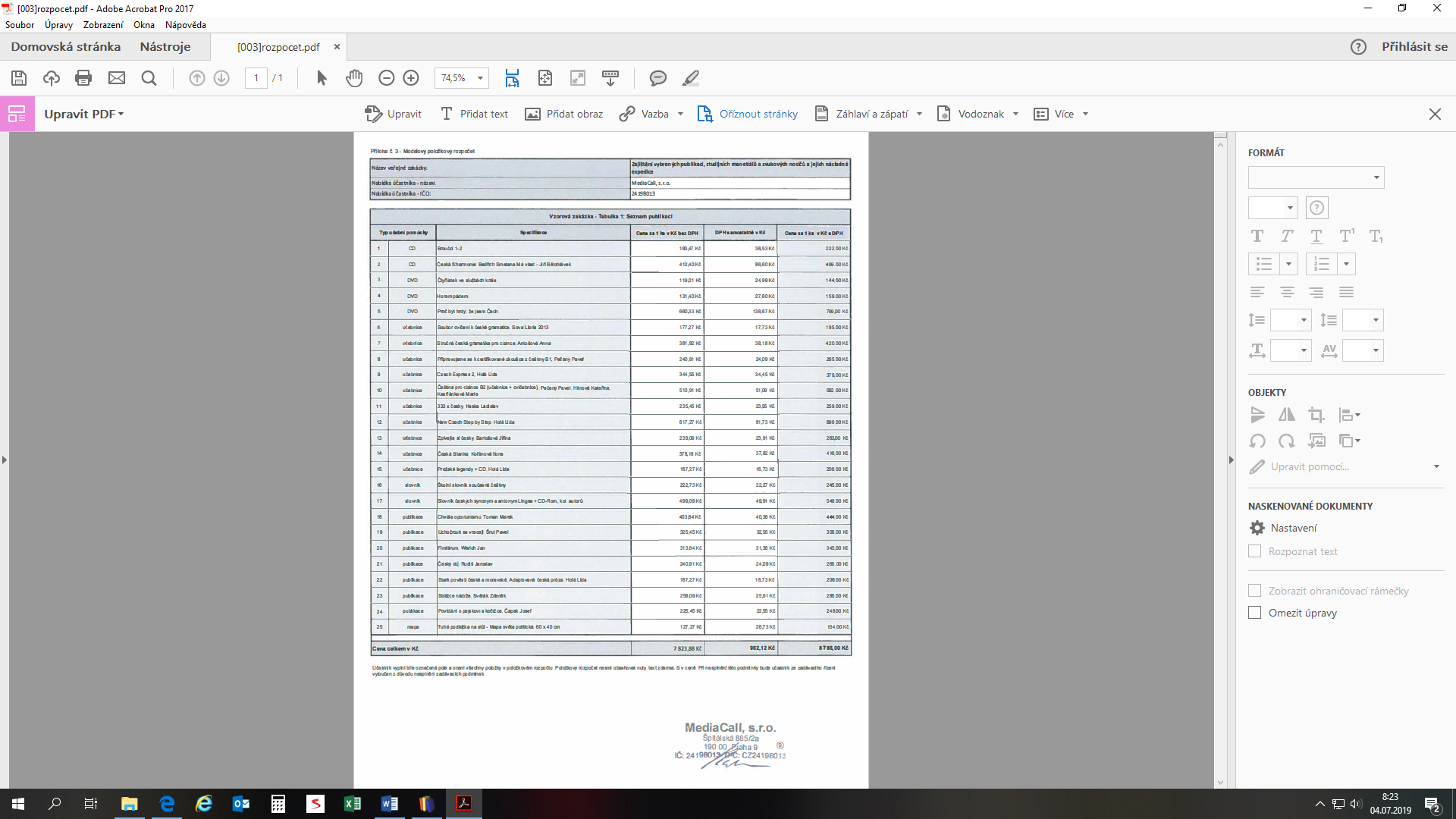 Ceník služebVnitrostátní zásilkyDoplňkové služby – Doporučená Listovní Zásilka– Doporučený BalíkDoplňkové služby – Pojištěný Balík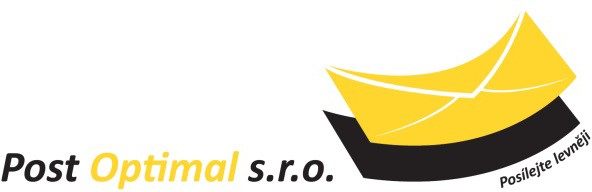 Ceník služby Optimalizace poštovného platný od 1. 5. 2019Ke všem cenám se připočítává DPH v zákonné výši.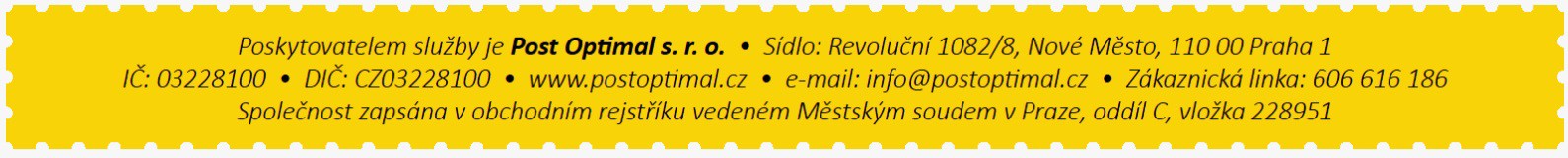 Ceník služebZahraniční zásilkyBalík do ZahraničíPřevzetí zásilek*Kategorie maximálních rozměrů:Ceník služby Optimalizace poštovného platný od 1. 5. 2019Ke všem cenám se připočítává DPH v zákonné výši.Cílová zeměAdresa dodáníARGENTINAUnion Checoslovaca, Cultural, Social, y Deportiva; Las Malvinas Argentinas 948; Presidencia Roque Sáenz Pena, C.P. 3700, ArgentinaAUSTRÁLIEThe Czechoslovat club in South Australia, 51 Coglin Street, Brompton, 5007 Adelaide, AustrálieČÍNADepartment of European languages, Beijing Foreign Studies University, Beiway; 2 XISANHUAN BEILU, Foreign Expert Bld. 322, P.O.BOX 8110-70; 100089 Beijing, Čína FRANCIEInstitut national des langues et civilisations orientales, 65 rue des Grands Moulins, 750 13 Paris, FrancieITÁLIEUniversità degli Studi di Udine, Dipartimento di lingue e letterature, comunicazione, formazione e società, Via Zanon 6, 331 00 Udine, ItálieCHORVATSKOSvaz Čechů v Republice Chorvatsko, Trg. Kralja Tomislava 7; 43500 Daruvar, ChorvatskoSEVERNÍ MAKEDONIEUniverzitet Kiril i Metodij, Katedra za slavistika, Filološki fakultet "Blaže Koneski", UKIM; bul. Goce Delchev br. 9A, 1000 Skopje, MakedoniePOLSKOInstytut Filologii Slowianskiej, Uniwersytet Jagiellonski, ul. Romana Ingardena 3, 30-056 Krakow, PolskoPORTUGALSKOFaculdade de Letras da Universidade de Lisbon; Alamedada de Universidade, Lisboa, 1600 - 214, PortugalskoRUMUNSKODemokratický svaz Slováků a Čechů v Rumunsku; Garnic 118; Jud. Caras - Severin, 327 215, RumunskoRUSKOUral'skij Gumanitarnyj Institut, Zav. Kafedroj lingvistiki i professional'noj kommunikacii na inostrannych jazykach;  Pr. Lenina 51 ; Yekaterinburg 620083, RuskoSRBSKOČeská národní rada, Miletićeva 2, 263 40 Bela Crkva, SrbskoŠPANĚLSKOUniversidad Complutense Madrid, Facultad de Filología, Ciudad Universitaria, Plaza Menéndez Pelayo s/n, 28040 Madrid, ŠpanělskoUSABohemian free Thinking School Society; 5701 W 22nd Place, Cicero, IL 60804, USAVELKÁ BRITÁNIEUniversity of Glasgow, School of Modern Languages and Cultures, Hetherington Building, Bute Gardens, G12 8RS, UKSlužbaHmotnostCenaKategorie*Obyčejná Listovní Zásilkado 50 g13,75 Kč1Obyčejná Listovní Zásilkado 100 g17,15 Kč2Obyčejná Listovní Zásilkado 500 g20,55 Kč2Obyčejná Listovní Zásilkado 1 000 g25,65 Kč2SlužbaHmotnostCenaKategorie*Doporučená Listovní Zásilkado 50 g38 Kč1Doporučená Listovní Zásilkado 100 g46 Kč3Doporučená Listovní Zásilkado 500 g49 Kč3Doporučená Listovní Zásilkado 1 000 g55 Kč3Doporučená Listovní Zásilkado 2 000 g61 Kč3SlužbaCenaKategorie*Doporučený BalíkBalík je podáván přes Českou poštu za příslušný tarif dle aktuálního ceníku.4Dodejka15 KčDodání do vlastních rukou10 KčDodání do vlastních rukou jen Adresáta10 KčSlužbaCenaKategorie*Obyčejný BalíkBalík je podáván přes Českou poštu za příslušný tarif dle aktuálního ceníku.5SlužbaHmotnostCenaKategorie*Pojištěný Balíkdo 2 kg110 Kč6Pojištěný Balíkdo 5 kg125 Kč6Pojištěný Balíkdo 10 kg150 Kč6Pojištěný Balíkdo 15 kg190 Kč6Pojištěný Balíkdo 20 kg210 Kč6Pojištěný Balíkdo 30 kg230 Kč6Dobírka (do 50 000 Kč) / 1 Balík35 KčSlužbaHmotnostCena EvropaCena mimo EvropuKategorie*Obyčejná Listovní Zásilkado Zahraničído 50 g39 Kč45 Kč4Obyčejná Listovní Zásilkado Zahraničído 100 g58 Kč65 Kč4Obyčejná Listovní Zásilkado Zahraničído 250 g100 Kč121 Kč4Obyčejná Listovní Zásilkado Zahraničído 500 g142 Kč193 Kč4Obyčejná Listovní Zásilkado Zahraničído 1 000 g239 Kč336 Kč4Obyčejná Listovní Zásilkado Zahraničído 2 000 g408 Kč590 Kč4SlužbaHmotnostCena EvropaCena mimo EvropuKategorie*Doporučená Listovní Zásilkado Zahraničído 50 g98 Kč104 Kč4Doporučená Listovní Zásilkado Zahraničído 100 g125 Kč133 Kč4Doporučená Listovní Zásilkado Zahraničído 250 g169 Kč190 Kč4Doporučená Listovní Zásilkado Zahraničído 500 g212 Kč265 Kč4Doporučená Listovní Zásilkado Zahraničído 1 000 g313 Kč415 Kč4Doporučená Listovní Zásilkado Zahraničído 2 000 g490 Kč681 Kč4Země dodáníDobadoručení/dnyCena Balíkudo 1 kgKategorie*Zóna 1 /cena za každý kilogram navíc je 10 Kč/Zóna 1 /cena za každý kilogram navíc je 10 Kč/Zóna 1 /cena za každý kilogram navíc je 10 Kč/Zóna 1 /cena za každý kilogram navíc je 10 Kč/Slovensko1 – 2 dny195 Kč6Zóna 2 /cena za každý kilogram navíc je 23 Kč/Zóna 2 /cena za každý kilogram navíc je 23 Kč/Zóna 2 /cena za každý kilogram navíc je 23 Kč/Zóna 2 /cena za každý kilogram navíc je 23 Kč/Rakousko, Německo, Polsko1 – 2 dny380 Kč6Zóna 3 /cena za každý kilogram navíc je 25 Kč/Zóna 3 /cena za každý kilogram navíc je 25 Kč/Zóna 3 /cena za každý kilogram navíc je 25 Kč/Zóna 3 /cena za každý kilogram navíc je 25 Kč/Francie, Maďarsko, Slovinsko, Chorvatsko, Nizozemí, Lucembursko, Dánsko, Švýcarsko, Itálie, Srbsko2 – 3 dny390 Kč6Zóna 4 / cena za každý kilogram navíc je 47 Kč/Zóna 4 / cena za každý kilogram navíc je 47 Kč/Zóna 4 / cena za každý kilogram navíc je 47 Kč/Zóna 4 / cena za každý kilogram navíc je 47 Kč/Velká Británie, Irsko, Belgie, Španělsko, Řecko, Kypr, Lichtenštejnsko, Bulharsko3 – 6 dny480 Kč6Zóna 5/cena za každý kilogram navíc je 50 Kč/Zóna 5/cena za každý kilogram navíc je 50 Kč/Zóna 5/cena za každý kilogram navíc je 50 Kč/Zóna 5/cena za každý kilogram navíc je 50 Kč/Rumunsko, Norsko, Litva, Portugalsko, Finsko, Švédsko, Malta, Lotyšsko, Estonsko3 – 6 dny550 Kč6Balíky do ostatních zemí jsou podávány přes Českou poštu, jako Standardní balík - ekonomický za příslušný tarif, dle aktuálního ceníkuBalíky do ostatních zemí jsou podávány přes Českou poštu, jako Standardní balík - ekonomický za příslušný tarif, dle aktuálního ceníkuBalíky do ostatních zemí jsou podávány přes Českou poštu, jako Standardní balík - ekonomický za příslušný tarif, dle aktuálního ceníkuBalíky do ostatních zemí jsou podávány přes Českou poštu, jako Standardní balík - ekonomický za příslušný tarif, dle aktuálního ceníkuPřevzetí Zásilek při obratu nad 10 tis. Kč za měsíc / vyzvednutízdarmaPřevzetí Zásilek při obratu 10 tis. Kč a méně za měsíc / vyzvednutí170 Kč123,1 x 16,4 x 0,5 cm235,3 x 25 x 2 cm350 x 35 x 5 cm4žádný rozměr nesmí být větší než 60 cm, součet všech rozměrů nesmí být větší než 90 cm, hmotnost nesmí být větší než 2 kg5žádný rozměr nesmí být větší než 180 cm, součet všech rozměrů nesmí být větší než 240 cm, hmotnost nesmí být větší než 10 kg6žádný rozměr nesmí být větší než 240 cm, součet všech rozměrů nesmí být větší než 300 cm, hmotnost nesmí být větší než 30 kg